Autocuidado: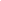 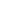 Cosas que puedo hacer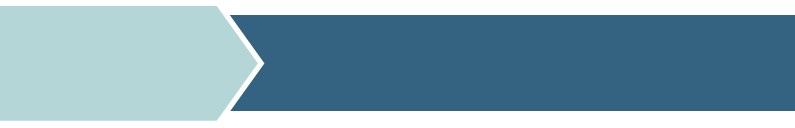 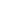 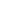 Consejos de AutocuidadoLunMarMierJuevVierSábDom1. Intenta llevar a cabo algunas de estas sugerencias varias veces a la semana.  Recuerda que dedicar tiempo a estas actividades te ayudará a evitar que, a largo plazo, las cosas se vuelvan demasiado complicadas.2. Cada persona es diferente, así que elige lo que más te convenga3. Elige una combinación de cosas que puedas hacer fácilmente en el momento y otras que requieran más planificación en el futuro.Dar un paseo☐☐☐☐☐☐☐1. Intenta llevar a cabo algunas de estas sugerencias varias veces a la semana.  Recuerda que dedicar tiempo a estas actividades te ayudará a evitar que, a largo plazo, las cosas se vuelvan demasiado complicadas.2. Cada persona es diferente, así que elige lo que más te convenga3. Elige una combinación de cosas que puedas hacer fácilmente en el momento y otras que requieran más planificación en el futuro.Date una larga ducha caliente☐☐☐☐☐☐☐1. Intenta llevar a cabo algunas de estas sugerencias varias veces a la semana.  Recuerda que dedicar tiempo a estas actividades te ayudará a evitar que, a largo plazo, las cosas se vuelvan demasiado complicadas.2. Cada persona es diferente, así que elige lo que más te convenga3. Elige una combinación de cosas que puedas hacer fácilmente en el momento y otras que requieran más planificación en el futuro.Mandar un mensaje a un amigo☐☐☐☐☐☐☐1. Intenta llevar a cabo algunas de estas sugerencias varias veces a la semana.  Recuerda que dedicar tiempo a estas actividades te ayudará a evitar que, a largo plazo, las cosas se vuelvan demasiado complicadas.2. Cada persona es diferente, así que elige lo que más te convenga3. Elige una combinación de cosas que puedas hacer fácilmente en el momento y otras que requieran más planificación en el futuro.Escribe tus pensamientos en papel☐☐☐☐☐☐☐1. Intenta llevar a cabo algunas de estas sugerencias varias veces a la semana.  Recuerda que dedicar tiempo a estas actividades te ayudará a evitar que, a largo plazo, las cosas se vuelvan demasiado complicadas.2. Cada persona es diferente, así que elige lo que más te convenga3. Elige una combinación de cosas que puedas hacer fácilmente en el momento y otras que requieran más planificación en el futuro.Apaga el teléfono☐☐☐☐☐☐☐1. Intenta llevar a cabo algunas de estas sugerencias varias veces a la semana.  Recuerda que dedicar tiempo a estas actividades te ayudará a evitar que, a largo plazo, las cosas se vuelvan demasiado complicadas.2. Cada persona es diferente, así que elige lo que más te convenga3. Elige una combinación de cosas que puedas hacer fácilmente en el momento y otras que requieran más planificación en el futuro.Escucha música☐☐☐☐☐☐☐1. Intenta llevar a cabo algunas de estas sugerencias varias veces a la semana.  Recuerda que dedicar tiempo a estas actividades te ayudará a evitar que, a largo plazo, las cosas se vuelvan demasiado complicadas.2. Cada persona es diferente, así que elige lo que más te convenga3. Elige una combinación de cosas que puedas hacer fácilmente en el momento y otras que requieran más planificación en el futuro.Limpia tu habitación☐☐☐☐☐☐☐1. Intenta llevar a cabo algunas de estas sugerencias varias veces a la semana.  Recuerda que dedicar tiempo a estas actividades te ayudará a evitar que, a largo plazo, las cosas se vuelvan demasiado complicadas.2. Cada persona es diferente, así que elige lo que más te convenga3. Elige una combinación de cosas que puedas hacer fácilmente en el momento y otras que requieran más planificación en el futuro.Dar o pedir un abrazo a alguien☐☐☐☐☐☐☐1. Intenta llevar a cabo algunas de estas sugerencias varias veces a la semana.  Recuerda que dedicar tiempo a estas actividades te ayudará a evitar que, a largo plazo, las cosas se vuelvan demasiado complicadas.2. Cada persona es diferente, así que elige lo que más te convenga3. Elige una combinación de cosas que puedas hacer fácilmente en el momento y otras que requieran más planificación en el futuro.Haz ejercicios de respiración☐☐☐☐☐☐☐1. Intenta llevar a cabo algunas de estas sugerencias varias veces a la semana.  Recuerda que dedicar tiempo a estas actividades te ayudará a evitar que, a largo plazo, las cosas se vuelvan demasiado complicadas.2. Cada persona es diferente, así que elige lo que más te convenga3. Elige una combinación de cosas que puedas hacer fácilmente en el momento y otras que requieran más planificación en el futuro.Date un capricho: ¡te lo mereces!☐☐☐☐☐☐☐1. Intenta llevar a cabo algunas de estas sugerencias varias veces a la semana.  Recuerda que dedicar tiempo a estas actividades te ayudará a evitar que, a largo plazo, las cosas se vuelvan demasiado complicadas.2. Cada persona es diferente, así que elige lo que más te convenga3. Elige una combinación de cosas que puedas hacer fácilmente en el momento y otras que requieran más planificación en el futuro.Bebe suficiente agua☐☐☐☐☐☐☐1. Intenta llevar a cabo algunas de estas sugerencias varias veces a la semana.  Recuerda que dedicar tiempo a estas actividades te ayudará a evitar que, a largo plazo, las cosas se vuelvan demasiado complicadas.2. Cada persona es diferente, así que elige lo que más te convenga3. Elige una combinación de cosas que puedas hacer fácilmente en el momento y otras que requieran más planificación en el futuro.Evita saltarte comidas☐☐☐☐☐☐☐1. Intenta llevar a cabo algunas de estas sugerencias varias veces a la semana.  Recuerda que dedicar tiempo a estas actividades te ayudará a evitar que, a largo plazo, las cosas se vuelvan demasiado complicadas.2. Cada persona es diferente, así que elige lo que más te convenga3. Elige una combinación de cosas que puedas hacer fácilmente en el momento y otras que requieran más planificación en el futuro.Mira algo divertido y ríete a carcajadas☐☐☐☐☐☐☐1. Intenta llevar a cabo algunas de estas sugerencias varias veces a la semana.  Recuerda que dedicar tiempo a estas actividades te ayudará a evitar que, a largo plazo, las cosas se vuelvan demasiado complicadas.2. Cada persona es diferente, así que elige lo que más te convenga3. Elige una combinación de cosas que puedas hacer fácilmente en el momento y otras que requieran más planificación en el futuro.Dormir al menos 6-8 horas☐☐☐☐☐☐☐1. Intenta llevar a cabo algunas de estas sugerencias varias veces a la semana.  Recuerda que dedicar tiempo a estas actividades te ayudará a evitar que, a largo plazo, las cosas se vuelvan demasiado complicadas.2. Cada persona es diferente, así que elige lo que más te convenga3. Elige una combinación de cosas que puedas hacer fácilmente en el momento y otras que requieran más planificación en el futuro.Pasar tiempo en la naturaleza☐☐☐☐☐☐☐4. Las distintas situaciones pueden requerir estrategias diferentes. Por ejemplo, lo que te ayuda cuando estás triste puede no servirte cuando te sientes solo.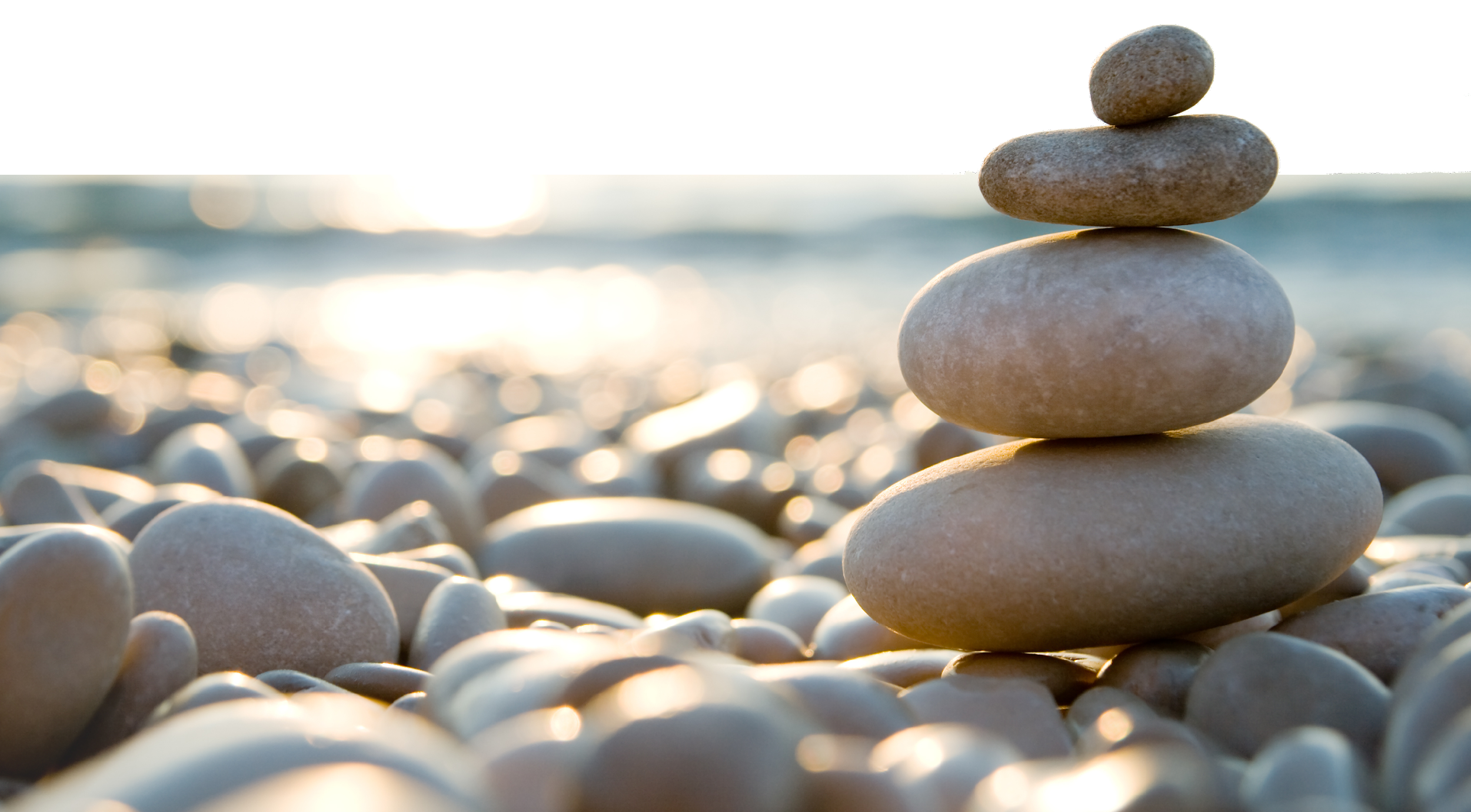 Haz algo creativo☐☐☐☐☐☐☐4. Las distintas situaciones pueden requerir estrategias diferentes. Por ejemplo, lo que te ayuda cuando estás triste puede no servirte cuando te sientes solo.Haz estiramientos durante un mínimo de 5 minutos☐☐☐☐☐☐☐4. Las distintas situaciones pueden requerir estrategias diferentes. Por ejemplo, lo que te ayuda cuando estás triste puede no servirte cuando te sientes solo.Baila (sin que nadie te vea) tu canción favorita☐☐☐☐☐☐☐4. Las distintas situaciones pueden requerir estrategias diferentes. Por ejemplo, lo que te ayuda cuando estás triste puede no servirte cuando te sientes solo.Mira vídeos absurdos en YouTube☐☐☐☐☐☐☐4. Las distintas situaciones pueden requerir estrategias diferentes. Por ejemplo, lo que te ayuda cuando estás triste puede no servirte cuando te sientes solo.Consejos de AutocuidadoCosas que me parecen útiles...LunMarMierJuevVierSábDomElige una combinación de cosas que puedas hacer fácilmente en el momento y otras que requieran más planificación en el futuro.Las distintas situaciones pueden requerir estrategias diferentes. Por ejemplo, lo que te ayuda cuando estás triste puede no ayudarte cuando te sientes solo.Tómate tu tiempo para encontrar lo que te funciona.☐☐☐☐☐☐☐Elige una combinación de cosas que puedas hacer fácilmente en el momento y otras que requieran más planificación en el futuro.Las distintas situaciones pueden requerir estrategias diferentes. Por ejemplo, lo que te ayuda cuando estás triste puede no ayudarte cuando te sientes solo.Tómate tu tiempo para encontrar lo que te funciona.☐☐☐☐☐☐☐Elige una combinación de cosas que puedas hacer fácilmente en el momento y otras que requieran más planificación en el futuro.Las distintas situaciones pueden requerir estrategias diferentes. Por ejemplo, lo que te ayuda cuando estás triste puede no ayudarte cuando te sientes solo.Tómate tu tiempo para encontrar lo que te funciona.☐☐☐☐☐☐☐Elige una combinación de cosas que puedas hacer fácilmente en el momento y otras que requieran más planificación en el futuro.Las distintas situaciones pueden requerir estrategias diferentes. Por ejemplo, lo que te ayuda cuando estás triste puede no ayudarte cuando te sientes solo.Tómate tu tiempo para encontrar lo que te funciona.☐☐☐☐☐☐☐Elige una combinación de cosas que puedas hacer fácilmente en el momento y otras que requieran más planificación en el futuro.Las distintas situaciones pueden requerir estrategias diferentes. Por ejemplo, lo que te ayuda cuando estás triste puede no ayudarte cuando te sientes solo.Tómate tu tiempo para encontrar lo que te funciona.☐☐☐☐☐☐☐Elige una combinación de cosas que puedas hacer fácilmente en el momento y otras que requieran más planificación en el futuro.Las distintas situaciones pueden requerir estrategias diferentes. Por ejemplo, lo que te ayuda cuando estás triste puede no ayudarte cuando te sientes solo.Tómate tu tiempo para encontrar lo que te funciona.☐☐☐☐☐☐☐Elige una combinación de cosas que puedas hacer fácilmente en el momento y otras que requieran más planificación en el futuro.Las distintas situaciones pueden requerir estrategias diferentes. Por ejemplo, lo que te ayuda cuando estás triste puede no ayudarte cuando te sientes solo.Tómate tu tiempo para encontrar lo que te funciona.☐☐☐☐☐☐☐Elige una combinación de cosas que puedas hacer fácilmente en el momento y otras que requieran más planificación en el futuro.Las distintas situaciones pueden requerir estrategias diferentes. Por ejemplo, lo que te ayuda cuando estás triste puede no ayudarte cuando te sientes solo.Tómate tu tiempo para encontrar lo que te funciona.☐☐☐☐☐☐☐Elige una combinación de cosas que puedas hacer fácilmente en el momento y otras que requieran más planificación en el futuro.Las distintas situaciones pueden requerir estrategias diferentes. Por ejemplo, lo que te ayuda cuando estás triste puede no ayudarte cuando te sientes solo.Tómate tu tiempo para encontrar lo que te funciona.☐☐☐☐☐☐☐Elige una combinación de cosas que puedas hacer fácilmente en el momento y otras que requieran más planificación en el futuro.Las distintas situaciones pueden requerir estrategias diferentes. Por ejemplo, lo que te ayuda cuando estás triste puede no ayudarte cuando te sientes solo.Tómate tu tiempo para encontrar lo que te funciona.☐☐☐☐☐☐☐Elige una combinación de cosas que puedas hacer fácilmente en el momento y otras que requieran más planificación en el futuro.Las distintas situaciones pueden requerir estrategias diferentes. Por ejemplo, lo que te ayuda cuando estás triste puede no ayudarte cuando te sientes solo.Tómate tu tiempo para encontrar lo que te funciona.☐☐☐☐☐☐☐Elige una combinación de cosas que puedas hacer fácilmente en el momento y otras que requieran más planificación en el futuro.Las distintas situaciones pueden requerir estrategias diferentes. Por ejemplo, lo que te ayuda cuando estás triste puede no ayudarte cuando te sientes solo.Tómate tu tiempo para encontrar lo que te funciona.☐☐☐☐☐☐☐Elige una combinación de cosas que puedas hacer fácilmente en el momento y otras que requieran más planificación en el futuro.Las distintas situaciones pueden requerir estrategias diferentes. Por ejemplo, lo que te ayuda cuando estás triste puede no ayudarte cuando te sientes solo.Tómate tu tiempo para encontrar lo que te funciona.☐☐☐☐☐☐☐☐☐☐☐☐☐☐☐☐☐☐☐☐☐☐☐☐☐☐☐☐☐☐☐☐☐☐☐